          Mrs. Stroud’s Homework Planner 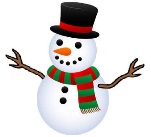 Monday 1/8PE Day Tuesday 1/9Music Day  Wednesday 1/10Art Day  Thursday 1/11PE DayFriday 1/12Music Day SpellingUnit 10 Week 1Double vowelAi/ay  NO SCHOOL Read 20 minutesRead, Write, Mark Worksheet Read 20 minutes.Read 20 minutes.Pick the right vowel team worksheetTURN IN HOMEWORK. MathTopic 6: FluentlySubtract Within100Homework 6-1/6-2 AR Update Bi-Weekly GOAL SETTING THIS WEEK! New Goals will begin next week.  GOAL SETTING THIS WEEK! New Goals will begin next week.  GOAL SETTING THIS WEEK! New Goals will begin next week.  GOAL SETTING THIS WEEK! New Goals will begin next week. Test InfoAnd NewsWelcome back! Happy New Year!!!I am so grateful for the beautiful and thoughtful gifts I received! Please check the Wednesday folder for a small token of appreciation from me to you.  THANK YOU SO MUCH! Spelling quiz- 1/12/18 No school- 1/15/18 – MLK DAY Spelling resource: spellingcity.com/stroudgrade2Want to practice math on your level?  Check your take folder for your username and password for MOBYMAX.COMWelcome back! Happy New Year!!!I am so grateful for the beautiful and thoughtful gifts I received! Please check the Wednesday folder for a small token of appreciation from me to you.  THANK YOU SO MUCH! Spelling quiz- 1/12/18 No school- 1/15/18 – MLK DAY Spelling resource: spellingcity.com/stroudgrade2Want to practice math on your level?  Check your take folder for your username and password for MOBYMAX.COMWelcome back! Happy New Year!!!I am so grateful for the beautiful and thoughtful gifts I received! Please check the Wednesday folder for a small token of appreciation from me to you.  THANK YOU SO MUCH! Spelling quiz- 1/12/18 No school- 1/15/18 – MLK DAY Spelling resource: spellingcity.com/stroudgrade2Want to practice math on your level?  Check your take folder for your username and password for MOBYMAX.COMWelcome back! Happy New Year!!!I am so grateful for the beautiful and thoughtful gifts I received! Please check the Wednesday folder for a small token of appreciation from me to you.  THANK YOU SO MUCH! Spelling quiz- 1/12/18 No school- 1/15/18 – MLK DAY Spelling resource: spellingcity.com/stroudgrade2Want to practice math on your level?  Check your take folder for your username and password for MOBYMAX.COMSPECIALS  Next Tuesday: PE 